Р А С П О Р Я Ж Е Н И Еот 19.12.2022   № 2822-рг. МайкопОб антитеррористической защищенностиВ соответствии с Федеральным законом от 06.03.2006 № 35-ФЗ 
«О противодействии терроризму», постановлением Правительства Российской Федерации от 02.08.2019 № 1006 «Об утверждении требований к антитеррористической защищенности объектов (территорий) Министерства просвещения Российской Федерации и объектов (территорий), относящихся к сфере деятельности Министерства просвещения Российской Федерации, и формы паспорта безопасности этих объектов (территорий)»:1. Рекомендовать частным образовательным организациям, частным организациям, осуществляющим образовательную деятельность,  индивидуальным предпринимателям, осуществляющим образовательную деятельность, расположенным на территории муниципального образования «Город Майкоп», принять к исполнению Требования к антитеррористической защищенности объектов (территорий) Министерства просвещения Российской Федерации и объектов (территорий), относящихся к сфере деятельности Министерства просвещения Российской Федерации, и формы паспорта безопасности этих объектов (территорий), утвержденные постановлением Правительства Российской Федерации от 02.08.2019 № 1006 «Об утверждении требований к антитеррористической защищенности объектов (территорий) Министерства просвещения Российской Федерации и объектов (территорий), относящихся к сфере деятельности Министерства просвещения Российской Федерации, и формы паспорта безопасности этих объектов (территорий)».2. Опубликовать настоящее распоряжение в газете «Майкопские новости».3. Настоящее распоряжение вступает в силу со дня его подписания.Глава муниципального образования «Город Майкоп»                                                                              Г.А. Митрофанов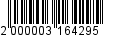 Администрация муниципального 
образования «Город Майкоп»Республики Адыгея 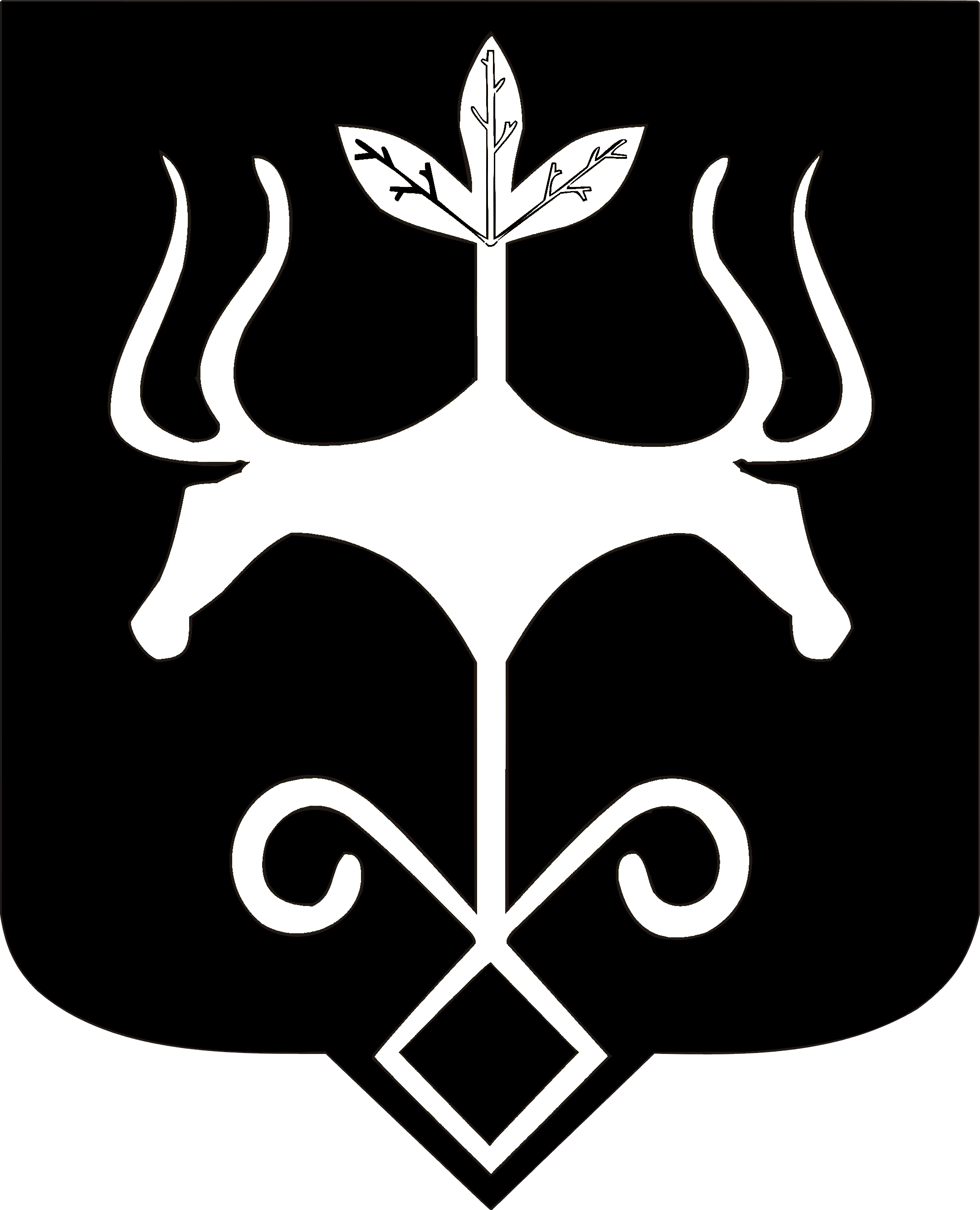 Адыгэ Республикэммуниципальнэ образованиеу 
«Къалэу Мыекъуапэ» и Администрацие